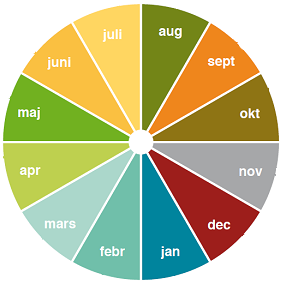 Year Wheel - 10 good habits